DCI-ASIE/2014/350-601EU-China Social Protection Reform ProjectComponent 1: Support to strengthen NDRC institutional capacity for the development and implementation of Social Protection reformsSixth Six-month Component Status Report17 May - 16 November 2017Report submitted by EXPERTISE FRANCE,Component 1 Coordinator(First draft)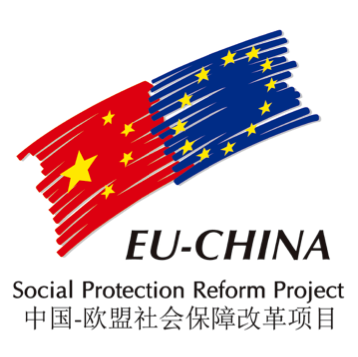 November 2017TA to improve and develop the Social IntroductionThis sixth Component 1 Status report presents component-related activities under the six-month period starting from 17 May 2017. During the period under review, the project component C1 conducted most of the activities planned for 2016. It started working on the design of the programme of its activities for the year 2018. The period under review was one of major changes for the project management – and those changes affected the Component itself. At the project level, Mr Massimo Antichi from INPS took over the task of project leader from Mr Conte shortly after the adoption of the Project plan of activities 2017 by the PAC meeting in February 2017, and this change in persons translated into adjusting and revisiting some working mechanisms.As for the project main Chinese stakeholder, direct counterpart to component 1, NDRC Department for Employment and Income Distribution also experienced a change in leadership, with Director general Li Kang replacing Director general Pu Yufei. Here again, this change in personalities was conducive to adjustments in methods of work.As far as the EUD is concerned, the period under review saw the end of operation of the main project host, namely the unit for technical cooperation, with both responsible persons Mr Lars Gronvald and Ms Yi Xiaolin leaving the base of operation. This is a major change for both the project team based in Beijing and the Chinese stakeholders, who used to interact with the EUD on a daily basis for a number of matters related to activity planning, implementation and monitoring. It is important to report that thanks to accumulated experience and solidly established communication processes and administrative procedures, Component One activities could all in all proceed smoothly all over the period.Component 1 programme of activities for 2017 is however a very rich, ambitious and somehow complex one. In addition to work in China and within Project consortium countries, major activities were planned for implementation in third party European countries, which generated more difficulties and required more innovative approaches than initially anticipated – thus leading to a postponement in implementation by several months of the training course abroad for 2017, which is an established feature of the Component’s annual plans of activities.I have pleasure however in reporting that, thanks to collaborative efforts of all parties involved, all of the other activities included in the component plan of activities could be conducted as scheduled and, for most, successfully concluded. Our team experienced this year a new form of collaboration with NDRC, which consisted in grouping under the same broad thematic framework research, European best practices and international exchange that proved to be quite interesting according to the views expressed by all interested parties.Further, although talks are progressing well towards the extension of the project by one additional year (i.e. until November 2019) Component One already prepared for its aftermath, and produced already by the end of Summer 2017 a compendium of technical notes available in English and in Chinese summarizing, in an easily accessible format, European approach for a number of technical questions confronting China – and obviously other countries as well – in designing a suitable, lasting and sustainable reformed pension system.The fact that the Notes are easy to share and to use for a variety of partners definitely contributes to the pursuance of project Result 2 which is to help consolidate the leadership of NDRC the leadership of the NDRC in coordinating policy making among government agencies in areas related to social protection reform. Similarly, the more and more frequent participation of Beijing based C1 team representatives in events organised by other stakeholders interested in social protection reform in China testifies to the widening recognition of the project Component One relevance and efficiency. It came therefore as no surprise to our Component that the assessment by the project mid-term evaluation team of C1 project towards the achievement of its objectives was positive, that the sense of ownership by NDRC was rated as very high and that, overall,  “the design of the SPRP, along with the chosen instruments of EU short-term experts, Chinese experts and researchers, panel discussions, study tours to EU countries and trainings provide models and practices from EU MS for the elaboration of policies and perspectives for the social protection system in the PRC.”At the time of writing this Introduction, our Component is actively working on the preparation of proposals for its 2018 programme of activities – to be for the first time discussed in an ad hoc coordination meeting in Europe with participation of the Chinese stakeholders, to be held early in December 2017, before being formally approved by the PAC, to meet in Beijing in early 2018. I am convinced that, thanks to the works already accomplished and the excellent climate of mutual trust and collaborative spirit between NDRC, Expertise France, the Consortium, the EUD and the Beijing based Component team, our forthcoming activities will continue to be viewed as representing very meaningful inputs into the development of the Chinese social protection reform, as well as for the continuous strengthening of dialogue and cooperative links between Europe and China in an area particularly sensitive for the well-being of the people. Laurent de Lespinay,Coordinator Component 1,16 November 2017.ContentsIntroduction	21	Background Information and General Considerations	91.1	Results pursued	91.2	Topics to be considered	91.3	European best practices	111.4	National expertise	121.5	Stakeholders	121.6	Human resources	131.7	C1 specific Visibility action	131.8	Follow up on mid-term evaluation	132	Activities	152.1	Overall objective and expected results	152.2	Research Topics	152.2.1	Assessment reports	162.2.2	First 2017 Panel discussion meeting	172.3	Conducting overseas activities	182.3.1	Training activity in Germany	182.3.2	International workshop	182.3.3	Second EU-China High-level dialogue	192.3.4	Central officials Dialogue and Study visit	202.3.5	Visit by NDRC vice-chairman	222.4	Working with pilot sites	232.5	Deliverables and Outputs	232.6	Component Management	233	Planning for next periods	253.1	Introduction	253.2	Topics	273.2.1	Topics to be continued from 2017	273.2.2	Topics to be introduced in 2018	283.2.3	New topics  including for 2019 possible extension	283.2.4	Topics common to all three components	283.3	Research	293.4	Overseas activities	303.4.1 International workshop	313.4.2 Dialogue and Study visit	313.4.3 High-level training	313.5	In country national activities	323.5.1	Panel discussion meeting	323.5.2	Seminar on Gender issues	323.5.3	Seminar on Universal basic income	323.6	Pilot sites	333.6.1	Guangdong	333.6.2	Shanghai	333.7	Outputs and Deliverables	353.8	Human resources	36ANNEXES	37List of tablesTable 1 – Consolidated list of topics, component 1	10Table 2 – Venues for overseas activities, C1	11Table 3 – Outside events with Component One participation	12Table 4 -  Tentative schedule for proposed 2018 activities	34Table 5 – Possible outputs and deliverables, 2018	35	Table of AnnexesANNEX 1Relation between objectives of the XIIIth 5-year Plan & the results assigned to C1	38ANNEX 2Use of European and International experts, C1	40ANNEX 3Use of national expertise	44ANNEX 4Logical framework – progress made towards achieving project results	47ANNEX 5Main outputs and deliverables, 2017	52ANNEX 6Use of human resources, 2017	55ANNEX 7Tentative work plan until November 2018	57ANNEX 8Revised GANTT – Component 1	59ANNEX 9Proposed use of Human resources, 2018	61ANNEX 10Dashboard	63Relevant AcronymsBackground Information and General ConsiderationsThis report describes delivery of activities under the Component 1 - Support to strengthen NDRC institutional capacity for the development and implementation of Social Protection reforms - of the EU-China Social Protection Reform Project over the period 17 May – 16 November 2017 (sixth six-month period of implementation). The Grant establishing the project was signed on 17 November 2014.  Results pursuedComponent 1 of the project has specifically to pursue 4 of its altogether 11 identified results - results R2 to R5 inclusive -, namely:- Improved interagency cooperation in social protection reform (R2);  - Enhanced capacity in policy development, implementation and evaluation (R3); - Strengthening the interface of the various pension schemes towards full coverage in old-age (R4); and, - Reform efforts in response to urbanization trends, concerning notably basic protection and portability of rights (R5). NDRC is the main stakeholder and beneficiary for Component 1 activities.Annex 1 provides a picture of the relation between the objectives assigned to social insurance by the Chinese XIIIth Five-year Plan, and the results / indicators pursued by the Component 1 of the EU-China Social protection reform project.Topics to be consideredTable 1 below presents the consolidated list of topics selected for implementation under C1 since 2015 activity plan. It includes all modifications endorsed by the PAC meeting on 6 April 2016 and 24 February 2017, as well as the proposed revised wording of topics to be considered in 2018 (see chapter 3 hereafter).Three new topics will be due for consideration in 2018 – with which the project component one will have completed its consideration of all entries initially listed in the Grant application form – no topic was removed from the list or ignored, but new entries were made, like the link between employment promotion and social security policies, the affordability of pension schemes or Gender considerations in pension reform, which responded to evolving priorities in Government consideration of social protection reform in China.Table 1 – Consolidated list of topics, component 1European best practicesThe project Component 1 benefits from exposure to European best practices through two main channels, one being direct exposure to outside realities through overseas capacity building, dialogue and study visits, and the other exchanges with European experts on topic of interest for the Chinese social security reform process. Table 2 below provides a summary of overseas activities conducted under C1 programmes to date, including anticipated 2018 events. Table 2 – Venues for overseas activities, C1 During activities conducted since the beginning of the project, including the period covered by the present report, Chinese beneficiaries could interact with some 100 experts and officials coming from eighteen European countries, including representatives from ten international organizations or projects. Details on the use of European and international expertise are to be found in Annex 2.National expertiseThe project methodology relies Chinese experts to provide assessment of topics under consideration, and submit related draft reform proposals for further discussion among Chinese stakeholders with involvement of European experts. Since the beginning of the project, 12 technical topics were explored under project auspices, mobilizing 29 high-level Chinese experts. Details on the use of national expertise are provided in annex 3 of this Report. StakeholdersThe main Chinese stakeholder for Component 1 of the project is the National Development and Reform Commission, NDRC. NDRC Department of Employment and Income distribution is the lead technical unit for Component 1, which otherwise also deals with the Commission's International Cooperation Centre ICC - Division of International Cooperation. Stakeholders include target groups and final beneficiaries in selected pilot sites (Guangdong and Sichuan provinces, Shanghai city).Component 1 of the project also entertains privileged relations with entities and individuals interested in project works, outside the circle of NDRC. The component has developed working relations with several international organizations based in Beijing, such as the ILO, the World Bank, the UNDP, the British Council, and the Friedrich-Ebert-Foundation FES. Visiting European Experts and the Resident Expert for Component 1 have taken part in a number of meetings organized by institutions outside the project where they contributed technical papers and made the project works under Component One know by other interested circles. Table 3 hereafter presents the main non-project events where C1 representatives were invited to take part since the inception of the project.Table 3 – Outside events with Component One participationHuman resourcesThe contract of the EU Resident expert for Component 1, Mr Jean-Victor Gruat (Expertise France) took effect on 20 December 2014. Within the project Beijing office, Ms Wang Qingqing acted as assistant for Component 1 from August to December 2015. Ms. Xu Chenjia has been working as C1 Component assistant from February to September 2016, and Ms Li Xingli from 1 October 2016. Mr Zhang Guoqing and Mr Fang Lianquan act as Main Chinese experts for the project Component 1 since April 2015 – respectively Main expert Operations and Main expert Research.C1 specific Visibility actionVisibility activities for the whole project are entrusted to its horizontal Secretariat. A project website is accessible in English and Chinese languages. Selected important C1 project activities are reported in the bilingual Electronic bulletin of the EUD to China and Mongolia. Component 1 also produces (paper and electronic versions) a quarterly bilingual (English and Chinese) Newsletter.The 3-volumes publication of the 2016 High level event is available and was dispatched both in English and Chinese versions.Follow up on mid-term evaluationAmong the recommendations of the Mid-term Evaluation mission report, the following are of particular relevance for Component 1:Recommendation 1: The SPRP implementation modalities should continue as designed, with implementation variations between components supported through a flexible approach as well as clear rationale for variations in the SPRP step-by-step research validation process that supports the research with EU best practices and uses these reports/topics for the design and delivery of study tours, training visits and other Europe-based activities.- This indeed corresponds to Component One approach since the beginning of its activities.Recommendation 4: The professional sequence of the production of reform proposals to the beneficiaries should be enriched with a Synthesis Phase in which Chinese and European experts - with guidance from the REs as planned for 2018 - produce a comprehensive set of recommendations that reflects both Chinese research and European experience and is adjusted to the needs of the beneficiaries.- Component One team welcomes this suggestion, for which it has indeed started preparing with the annual production of Reform recommendations compendium and, in 2017, of a compendium of technical note relating European experience in a variety of areas considered for pension reform under the Chinese approach. Recommendation 5: The project team should develop a model related to the best possible capitalization on experience gained through cost-intensive study visits to and training programs in Europe. The model might include an assessment of expectations, the preparation of participants for institutions to be visited in Europe, feedback sessions during the trip to deepen the understanding of what has been learned, and follow-up workshops in China after the return. The joint assessment of the delegation’s report and final survey regarding utilization of results six-months/one year after the return to China will benefit all participants concerned.- Here again, Component One welcomes this suggestion. It is its understanding that NDRC already practices assessment of expectations and briefing of participants before departure, as well as feedback sessions during the trip. Follow up workshops in China after return remain to be considered, as well as surveys to be conducted six months to one year after return.Recommendation 7: (to Project Team and EUDEL) – The SPRP Project Team (REs) together with EUDEL should aim at raising the commitment of the EU Member States (particularly those not directly involved into the project as consortium partners) by organizing and implementing briefings for the Embassies of the EU Member States in Beijing and events for enterprises from EU Member States doing business in China. More information about the project’s achievements might raise Member States’ interests in learning more about social protection reform in China; companies doing business in China might benefit from knowing more about the tendencies within GoC in relation to social protection reform.- Component 1 team has participated in the two briefing sessions on the project for member states that were organised by the EU Delegation in Beijing in 2015 and 2017. NDRC took an active part in the second meeting, and renewing this type of experience is certainly worth considering. Component One also keeps regular contacts with Member States’ embassies in Beijing through its quarterly Newsletter, despatched both in electronic and paper format. Interacting with the European business community in Beijing could certainly also be considered, through national Chambers of Commerce or Embassies’ Labour or Commercial Attaches.ActivitiesThe current chapter presents a summary of activities conducted during the period under review as far as Component 1 is concerned – as well as preparatory work already conducted for activities ahead. The presentation follows the structure of the Plans adopted by the Project advisory committee meeting on 24 February 2017. For activities conducted earlier in 2017, kindly refer to the 5th Component status report Overall objective and expected resultsDuring the first year of the project (2015) Component 1 activities reviewed the fundamentals of the pension system in China. During the second year (2016) they addressed the question of its sustainability. Beyond continuing those tasks that represent a central preoccupation for social security governance – namely managerial concerns, collaboration among all concerned government bodies and institutions, preservation of rights for rural-urban migrant workers – an sustainability – namely demographic, income redistribution and economic affordability questions -, research activities conducted in 2017 focused on the relevance and social efficiency of a reformed pension system.Activities conducted in 2017 therefore covered all four of the project expected results assigned to this Component. Annex 4 provides more information on progress made to date towards achieving project results, on the basis of the indicators retained for measuring such progress. The Mid-term evaluation report evaluated C1 progress towards achieving its assigned objectives as “overall positive”Research TopicsAssessment reportsThree new topics were introduced for project activities in 2017 – National policy evaluation technique in the area of social protection (indicators, methods and programs) (topic 1.2.2); Gender considerations in pension schemes (topic 1.2.4); Parametric reforms in pension reform (topic 1.3.6). Relationship between social-economic development and the redistribution function of social security (topic 1.4.2) was continued, through the review of the effects of Parametric reforms on redistribution through social security.A national expert – Prof. Zhou Hong, from the Chinese Academy of Social Sciences –undertook and analysis and assessment of the Chinese situation in terms of parametric reform of the pension schemes. This study benefitted from the works conducted in parallel by EU experts who produced national country briefs on the situation in their respective countries resulting from parametric reforms conducted over the last decade or so. Countries concerned are France, Italy, the Czech Republic, Poland, Germany and Sweden. Chinese and European experts interacted on two occasions, one for a peer review (panel discussion) held in Beijing in August 2017, and one during an international workshop held in France in September 2017 on Parametric reforms and Redistributive functions of pension schemes.Mr Li Shi, from Beijing Normal University, prepared a report (analysis, assessment and reform proposals) on the link between changes in pension parameters and redistribution. The expert interacted duly with the experts dealing with parametric reforms, and took part in the above-mentioned International workshop. His works were presented by one of his assistants during the Panel discussion meeting held in Beijing in August 2017.The newly introduced topic on Gender considerations under pension reform was addressed at the local level. Prof. Lin Yi, from Sichuan South-West University, and Prof. Yue Jinglun, from Guangdong based Sun Yat Sen University, conducted these reviews targeting women’s social security rights and employment positions (including for female migrant workers). These reviews include both national and local considerations and will be used for the continued topic consideration under proposed Component One Plan of Activities for the year 2018.Assessment reports are being posted on the project website as soon as available in English or Chinese versions. First 2017 Panel discussion meetingOn 30th August 2017, C1 held a peer review - panel discussion meeting in People’s palace hotel, Beijing. The Panel covered the topics: 1.3.6 – Pension systems Parametric reforms; 1.4.2 - Redistribution effect of pension schemes’ parametric reforms; 1.2.2 - Evaluation of Social protection policies including both employment and social security policies. 32 participants took part in the meeting, including NDRC high level officials, Chinese and European experts, EU and Project representatives.The panel discussion members had before them first draft reports prepared by Chinese experts Ms Zhou Hong – Parametric reform; Mr Li Shi – Redistribution effects; Mr Yue Jinglun – Evaluation of employment policies; and, Mr Zheng Gongcheng – Evaluation of social security policies. In addition to Chinese national experts and officials, European experts who had prepared national monographs on the situation regarding parametric pension reform in their respective countries, namely Mr Skorpik and Mr Suchomel from the Czech Republic, Mr Steinmeyer from Germany, Mr Mazzaferro from Italy, Mr Birkholz from Sweden, took part in the discussions.The meeting was opened by Mr. Li Kang, Director General, Employment and Income Distribution department of NDRC, who had a brief courtesy call with the team before the opening ceremony and gave a brief introduction of employment and social security in China. Ms Zhu Yingjuan, Inspector General with NDRC and Mr. Chang Tiewei, Deputy Director General, chaired technical sessions.Ms. Yi Xiaolin, representing the EU Delegation for China and Mongolia, addressed the meeting mentioning that this event was the last one in which she participated before her retirement. Ms Yi mentioned she had been involved in China's social security program for more than 10 years, and has witnessed the development of social security in China. From the establishment of rural old-age insurance in the 1990s to the consolidation of old-age insurance for urban and rural residents at last, China's social security reform has been rapidly developed. She was very pleased to be able to make contribution to the China's social security reform.The meeting expressed its warmest thanks and gratitude to Ms Yi for her dedication to the progress of social protection in China, and her restless work in favour of China – EU cooperation.Conducting overseas activities Training activity in GermanyEarly contact had been made by NDRC and Expertise France with a German University expected to host a two weeks training course for some 20 NDRC High Level Officials on the topic of Evaluation of Social security and Employment policies, including long term care services for an ageing population. However, difficulties concerning budgetary and procedural matters led to delays, and another potential host institution in Germany had to be identified. The activity, initially foreseen for the month of June 2017, will be postponed to 14 to 28 January 2018 – which according to Chinese administrative practice can still be considered as part of activities conducted under 2017 work programme – and held under the auspices of Johannes Gutenberg University in Mainz. The project Component One coordinator has identified Prof. Axel Weber from Germany as main technical organizer for the training.   The participants in the training course were to benefit from a one-day technical briefing in Beijing before the date initially scheduled for their departure. The two specialists, Mr. Zheng Gongcheng, from Renmin University of China and Mr. Yue Jinglun, from Sun Yat Sen University, who agreed to address in assessment reports the issues at stake for the evaluation of respectively social security and employment policies had completed their first draft at the original date. It was therefore agreed that, notwithstanding briefing in due time for participants, they would present their findings during the first Panel discussion meeting on 2017 research topics held on 30 August 2017 in Beijing (see above, 2.2.2)International workshopIt had been decided that on the occasion of the NDRC Dialogue and Study visit to Nordic countries on the topic of income redistribution (see below, 2.3.4) and International Workshop would be held in Paris to complete research on the topics of parametric reform and redistributive effects addressed under the Project Component One programme of activities for 2017. The Workshop was held in Paris on 14 September 2015. Some 20 participants took part in the discussions, among which Chinese and European high-level officials as well as Academics and Experts. The EU Social Protection Committee and the OECD were also present.The Workshop was opened by Mrs Nathalie Nikitenko, Delegate for the European and International Affairs, Ministry of Solidarities and Health, Ministry of Labour (France) and Mr. Li Kang, Director General, Department of Employment and Income distribution, NDRC.Mr. Andraz Rangus, Chair of EU Social Protection Committee Working Group on the Pension adequacy report also made a presentation on Pension adequacy in European Union countries.Mr. Koen Vleminckx, Director General Strategy, Research and International, Federal Public Service Social Security, Belgium chaired the 1st session on Parametric Reforms in Public Pension System. Ms. Zhou Hong, Researcher, Member of Academic Board of Chinese Academy of Social Sciences (CASS), made her presentation on Chinese pension reform, and the relevance of the European experience. Following, experts from EU member-states gave reviews on pension systems in their respective countries namely Mr. Jan Skorpik and Mr. Marek Suchomel, from Ministry of Labour and Social Affairs of Czech Republic; Ms Anne Lavigne, General secretary, Pensions Orientation Council from France; Mr. Carlo Mazzaferro, from University of Bologna, Italy; Mr. Andrzej Szybkie, from the Social Insurance Institution ZUS, Poland; and Mr. Karl Birkholz, from the Swedish Pensions Agency, Sweden.Ms. Zhou Hong, CASS, chaired the 2nd session on The Influence of Parametric Reform on Redistribution through Public Pension Schemes. Mr. Li Shi, Dean of China Institute for Income Distribution, Beijing Normal University, made his presentation on Current and prospective redistribution through the Chinese pension scheme for urban employees. Mr. Pieter Vanhuysse, Danish Center for Welfare Studies 30 minutes made his presentation on Political Economy of Pensions and Redistribution effects in Europe and Ms. Céline Thévenot, Social Policy Division, Directorate for Employment, Labour and Social Affairs, OECD, made her presentation on Trend, causes and remedies to income inequality in OECD.Following the 2nd session was the general discussion, and then Mr. Li Kang, Director General, DEID, NDRC and Mr. Bertrand Barbé, Director General Delegate, Expertise France made closing comments on the international workshop, marking the success of the conference.Second EU-China High-level dialoguePolicy Dialogue is a core activity of the EU-China SPRP Component One. Policy dialogue takes places between NDRC and the EU institutions decision makers, with participation from a limited number of academics and experts. The First Dialogue under project auspices was held in Beijing in April 2016. The Second Dialogue took place in Paris on 15 September 2017 with some 15 participants.Mr. Michel Villac, Vice-President of French High Council of Family, Children and Aged Persons (HCFEA) and Director General Li Kang co-chaired the sessions. The dialogue was divided into two sessions, Employment and Social Integration and Social security and income redistribution.Ms. Barbara Kaufmann, Director in the Employment, Social Affairs and Inclusion DG, European Commission and Mr. Stefano Scarpetta, Director for Employment, Labour and Social Affairs, OECD made key-note presentations. Comments were delivered by Mr. Antero Kiviniemi, Social Protection Expert, Finland Representation to the EU; Mr. Koen Vleminckx, Federal Public Service Social Security, Belgium; Ms Zhou Hong, Chinese Academy of Social Sciences and Mr. Li Shi, Beijing Normal University.Central officials Dialogue and Study visitDialogue and Study visit to Sweden and FinlandBetween 18 and 21 September 2017, a high level delegation of 4 officials from the Chinese National Development and Reform Commission NDRC led by Mr. Li Kang, new Director General of the Department of Employment and Income Distribution, conducted a Policy Dialogue and Study visit in Sweden and Finland, around the topic of income redistribution through social security mechanism in these two Nordic countries. Mr Lin Guowang, from the project office team in Beijing, accompanied the delegation.In Sweden, the delegation first met with the Swedish Pension Agency representatives led by Mr. Mats Öberg, Head of Fund and Finance. Presentations were made by Ms. Estrella Zarate, team manager and actuary of Swedish Pension Agency, and Mr. Karl Birkholz, analyst of the Agency, who had also participated in the International Workshop in Paris. The presentation was on the pension system of Sweden, with more detailed information. During the presentation, Mr. Erik Granseth, analyst of the Agency, had made additional explanation to several points and the Chinese attendants also raised their questions, such as what is the comment of the speakers on the Swedish pension system and what are the challenges facing this system. During the meeting between NDRC delegation and Swedish Ministry of Social Affairs and Health Ms. Cecilia Ryberg and Ms. Helena Kristiansson-Torp, officials from Ministry of Social Affairs gave joint presentation on the reform made by the current Swedish government, and what is the function of the Ministry during the reform. Problems that Sweden is concerned with were also introduced. After the presentation, the two Swedish officials also presented materials regarding Swedish reform to the Chinese delegation. In Finland, the Delegation first met with United Nations University World Institute for Development Economics Research, UNU-WIDER, located in Helsinki, UNU-WIDER provides economic analysis and policy advice with the aim of promoting sustainable and equitable development for all, particularly developing countries. Prof. Finn Tarp, director of UNU-WIDER, hosted the meeting and gave the first presentation to NDRC, which was the introduction to UNU-WIDER and the researches the organization had done by then. Three more presentations were made, respectively by researchers at UNU-WIDER, as follows: Dr. Carlos Gradín, research fellow from Spain, Dr. Miguel Niño-Zarazúa, research fellow from Mexico, and Dr. Rachel M. Gisselquist, research fellow from US made presentation on their respective researches, that included inequality of pension protection among different ethnical groups. The Delegation then met with the Finnish Unemployment Insurance Fund, TVR, which is the public body that manages unemployment insurance system for Finnish citizens. Mr. Janne Metsämäki, Managing Director of the TVR, hosted the meeting, with the participation of Mr. Tapio Oksanen, economist and Deputy Managing Director of TVR. Two presentations were given to the NDRC delegation. The first one, by Mr. Janne Metsämäki, was mainly on the general features of TVR, its mission and relationship with other public organs in Finland. Mr. Tapio Oksanen made the second presentation mainly on economical analysis on Finish situation, especially the situation after the 2008-2009 crisis. A key issue in the presentation is the recover of employment after the crisis, following the recovery of Finnish economy, for which Mr. Oksanen made economical comparison between Finland and China.The Delegation also met with KELA, which is the Social Insurance Institution of Finland, managing the national pension for the Finnish citizens. It is conducting the experiment on universal minimum income on behalf of the current Finnish government, which is interesting to social protection policy makers and researchers around the world. The presentation was given by Mr. Simanainen Miska, one of the key participants in the experiment on universal minimum income. He listed the basic concepts related to and background of the experiment, in which the Chinese delegation was interested. The Delegation then met with the Finnish Center for Pensions, ETK, which mainly manages earnings-related pension in Finland. Mr. Mika Vidlund, Liaison Manager of Planning Department, ETK, organized the meeting for the NDRC delegation, and Mr. Kaarlo Reipas, mathematician of ETK, also participated. Mr. Vidlund gave a presentation named Finnish Pension System at A Glance, which is on the general features of Finnish pension system, including the earnings-related pension and other kinds of pension. In particular, he introduced to the Delegation information on the legislation, supervision and execution of the earnings-related pension system in Finland. Mr. Kaarlo Reipas, as a mathematician, gave a presentation on Adapting to Changes to Life Expectancy in the Finnish Earnings-related Pension Scheme in which he introduced the basic situation on the reform 2015 and reform 2017 on Finnish pension system, the aim of which is mainly to adapt the pension system to changing life expectancy. Technological issues, such as simulation of life expectancy, were also contained in the presentation.While the full report of the Delegation is under finalisation at the time of writing, it was clear from exchanges with participants after their return to China that NDRC Study Visit to France, Sweden and Finland was successful, with fruitful gains from the conference and meetings, satisfying the needs of Chinese beneficiary. The Chinese delegation had also established and consolidated the foundation for further co-operation with the EU agencies, which is also one of the objectives foreseen in the EU-China SPRP.Proposed study visit to RomaniaContact had been established with the Romanian Secretary of State Ms. Tsoiu during her stay in Beijing on the occasion of the 2016 High Level Event, for the organization in her country of a study visit of a few days on the topic of Gender issues in Pension reform.However, it appeared that this idea did not necessarily retain a high priority in the subsequently constituted new Romanian Government, since no sustained contacts could henceforth establish between the said Government and NDRC. It was therefore decided by the Chinese side to postpone considering implementing this activity, with the hope that the Coordination meeting scheduled for early December 2017 in Rome might contribute to reviving a proposal for later implementation.Visit by NDRC vice-chairmanIt was envisaged that Mr. Wang Xiaotao, NDRC vice-chairperson, would be on a few days official visit with project support to Italy, Spain and the European Commission. The visit initially scheduled for April 2017 had to be postponed because of conflicting commitments. It finally took place early from 6 to 15 July 2017. However, due to conflicting commitments, it was finally Inspector Zhu Yingjuan who led the delegation of 4 high level officials. The delegation held policy dialogue with the Italian INPS, with the Spanish Ministry of Employment and Social Security (MEYSS), and the Directorate General for Employment, Social Affairs and Inclusion of the European Commission (DG EMPL) on the areas of employment, social security and income distribution. It also conducted negotiations for future bilateral cooperation with MEYSS of Spain and DG EMPL of the European Commission. Working with pilot sitesTentative proposals for future technical cooperation with the pilot sites on themes identified were elaborated by Expertise France, acting as secretariat to a joint NDRC – Consortium Mission held from 26 February to 3 March 2017 to C1 pilot sites in Shanghai and Guangdong province. Those proposals were revised and amended on the basis of the comments and suggestions received from the concerned Chinese stakeholders. Following an another round of discussions held in Paris in September 2017, and after consulting again with European partners likely to be involved in corresponding activities, Expertise France submitted practical suggestions to be implemented already in 2018 as part of a specific collaborative programme with C1 pilot sites.Those proposals, currently under consideration by NDRC, are summarized under Chapter 3 hereafter (Planning for next periods).Deliverables and OutputsAnnex 5 presents the outputs and deliverables from C1 component for the period under review, which basically corresponds to the Component activity plan – with exception of the 2-weeks training programme in Germany which has been postponed to early 2018, and the visit to Romania, also postponed..Component ManagementAnnex 6 summarises the use made of human resources under the framework of Component 1 during the year 2017. Attention has to be drawn to the fact that changes in applicable fees makes comparison between Year One and the following periods difficult when it comes to days worked, as far as Chinese Experts are concerned. Further, since Main Chinese Experts for the component are, since project Year 2, paid on a monthly basis, the rate applicable to individual days worked does not either correspond to the project standard rate for other national experts.Planning for next periods                                              (16 November 2017 onwards) The next six months period of the project will embrace the dates between 17 November 2017 and 16 May 2018. Over these months, the C1 team will have completed its programme of activities for 2017 and adopted its programme of activities for 2018 to be submitted to the PAC meeting early in 2018. A Coordination meeting between Chinese stakeholders and Consortium members is scheduled to take place in Rome on 1 December 2017. On the occasion, details of the draft 2018 work plan -  for which NDRC and the C1 team already had a couple of exchanges and preparatory meetings by the time of writing this report – will be fine-tuned. Discussions will also take place on the willingness of the various partners to apply for a project extension of one year from November 2018, as well as on the possible contents of activities to be conducted over this additional period.As the time of writing this report, NDRC and the C1 team anticipate that the Component Activity Plan for 2018 might basically correspond to what they already discussed and agreed upon – which is summarized in the following paragraphs.The corresponding work plan and GANTT, reproduced as annexes 8 and 9, provide the anticipated evolution as far as C1 is concerned for the year 2018.IntroductionThe year 2018 will be the fourth and – according to initial plan – final year for the EU-China SPRP. As far as Component One is concerned, the initial list of topics as amended in 2016 and 2017 – see annex – should still be used to frame proposed activities in the year to come.Changing and newly emerging priorities can and should of course influence upon the contents to be considered for activities under any given topic. Proposed activities should also build upon past and on-going experience in project management. In that regard, due consideration should be paid to the outcome of the Planning visit held in February-March 2017 to pilot sites in Shanghai and Guangdong, while activities already started but not necessarily completed on topics like Gender issues, Parametric reform, Ageing, Managerial optimization … will require additional efforts.Another important consideration is the criteria for selecting hosts to activities to be conducted abroad – be it for workshops, for dialogue and study visits, or for high level training. Experience in conducting activities in 2017 has shown that the existence of previous contacts at a decision making level, confirmed agreement to host activities and relevance of host national conditions for the goals pursued at project or component levels are key elements for a successful endeavour.Table 2 above presented countries visited over the past years for Component 1 activities, including suggestions for tentative venues concerning 2018 activities. The general framework for C1 activities in 2015 was the fundamentals of the pension system reform in China; 2016 addressed more the issue of sustainability of the reform, while 2017 focused on the relevance and social efficiency of a reformed system. It is now envisaged that the golden thread for 2018 activities be the Role of social protection reform in upholding societal changes, which would include such issues as coordination between social security and employment mechanisms, adapting to the Fourth industrial Revolution, developing entrepreneurial spirit and potential including for senior citizens, promoting lifelong training and education as part of social protection, ensuring genuine gender equality in all relevant respects, ensuring sensitization of the widest segments of the population to social protection goals and mechanisms, as well as continued monitoring and evaluation of social protection performance, within a context of well-established goals and acknowledged constraints. Adding emphasis to Active labour market policy issues ALMP indeed responds to the ambitions of the XIIIth Five-year Plan that “puts great emphasis on the national strategies of science, technology and innovation as well as industrial upgrading. This, in the long run, may positively respond to the new demographic structure, featured by the decline of total workforce and the ageing population.” This equally responds to the plea of President Xi Jinping at the opening of the XIXth Congress of the CCP, when he declared that “Employment is pivotal to people’s well-being. We must give high priority to employment and pursue a proactive employment policy, striving to achieve fuller employment and create better quality jobs.” This focus on Employment policies is of course not exclusive, to the contrary, of continuously seeking sustainable reforms of social security schemes which have to accompany, not run counter efforts towards better and more employment opportunities, as part of a comprehensive social protection model suitable for China’s needs.As noted above, there are possibilities that the project may be extended for another year, making use of funds not committed during its initially foreseen four-year duration. NDRC has devoted some thoughts to this possibility, and will report on this during the coordination meeting to be held in Rome on 1 December 2017.While in 2015 one of the key inputs of the project Component One at the inception of its activities was its contribution – through NDRC – to the relevant chapters of the then draft XIIIth Five year Plan, it could be envisaged, should the project benefit from one additional year of activities in 2019, to devote these fresh opportunities for EU-China collaboration to a tentative appreciation of reform works conducted under the XIIIth Plan in areas covered by Social protection – namely social security and employment promotion – backing a first anticipation on what priorities could be for the already in the offing XIVth Plan (2021-2025).TopicsThe list hereafter presents all the topics that would, across a variety of activities, be present in the Component proposed programme for 2018. It is worth noting that the introduction of 3 new topics taken from the list initially assigned to the Component in the project Grant application form will allow for the integrity of concerned subjects to be addressed over the project’s (first) four years of implementation. Annex I provides a consolidated table of topics dealt with under Component One framework including those retained for first consideration during the year 2018.Topics to be continued from 2017RESULT 2 (COORDINATION OF POLICY MAKING)1.1.1 Social insurance administration systems reform (Pilot level))1.1.2 Coordination of policy making among government agencies in areas related to social protection reform 1.1.3 Monitoring interaction between employment promotion and social protection policies (Methods and experiences of strengthening vocational training)RESULT 3 (POLICY EVALUATION)1.2.2 National policy evaluation technique in the area of social protection (indicators, methods and programs) (Pilot level)1.2.3 Affordability of Pension schemes (contributions and Government subsidies1.2.4 Gender considerations in pension schemesRESULT 4 (FULL COVERAGE, PENSION SCHEMES)1.3.7 Ageing population and possible strategy of dealing with this situationRESULT 5 (RESPONSE TO URBANIZATION TREND)1.4.3 Strategy of integrating social security system in urban and rural context also through the portability of social insurancesTopics to be introduced in 20181.3.3 Universal pension models1.3.5 Occupational pension plans for public sectors and private pension plans (Social security and other redistribution regulations and policy tools) 1.3.8 Issues related to the informal sector integration in social security schemes (Influence of the 4th Industrial revolution)New topics including for 2019 possible extension1.1.4 Preliminary evaluation of measures taken under 13-5, and tentative proposals for 14-5 concerning social protection reform (social security and employment promotion)Research1.1.3 Monitoring interaction between employment promotion and social protection policies (Methods and experiences of strengthening vocational training) – China will proudly host the Skills Olympics competition in 2018. In order to facilitate the transition from mass unskilled labour to skilled employment, which is required to accompany the development of the new normal economy where massive export of raw materials and modest quality cheap goods will no more be the vehicle for national development, it is important to identify the ways and means through which social protection embodies modern, life long vocational training technique, an are in which European experience will prove to be most useful. Chinese and European research will be conducted in parallel for this important topic, also to be dealt with during overseas training in 2018.1.2.4 Gender considerations in pension reform – The two reports entrusted to national experts (on the situation in Sichuan and Guangdong respectively) were delivered by end October 2017. During the first half of 2018, France (National fund for Family benefits) will be requested to produce a report on the situation in Europe with special reference to issues of productivity and competitiveness of women in employment in relation with social security protection. Collaboration with the European Institute for Gender Equality – EIGE – could also be sought.1.3.3 (also relates to 1.4.3) Universal pension model – A report will be produced by a Chinese expert on the possible role of Resident pensions – urban and rural – in representing a basic, universal layer of protection in old-age or in case of disability. Considering this possible integration and extension of rural and urban provisions for residents in old-age pensions and its inclusion as basic tier in the otherwise more ambitious schemes for salaried employees would contribute significantly to the development and influence of China’s theoretical and practical contribution to the development of a social protection model suitable for the developing world.1.3.5 (also relates to 1.1.3 & 1.2.3) Occupational pension plans: social security and other redistribution regulations and policy tools (revised title) – It is considered that the main aspect in coordinating social security and employment promotion policies to guarantee a fair distribution of primary and secondary income is to ensure that the financial burden on entreprises remain affordable and does not appear as reducing the opportunities for job creation. However, Government financial capability to alleviate the burden on entreprises is also limited. The idea of spreading the responsibility for overall acceptable levels of protection in old age over different mechanisms relying on different financial options is being reviewed. A research would therefore be conducted in China on the need and possibility to reduce the rate of contributions based on salaries without affecting the overall level of protection, and to assess the potential and experience to date in supplementary pension plans, both for civil servants and for other categories of employees. As for the European side reports on the national experience on social security financing and redistribution will be requested from individual members of the Consortium. Reports on the experience to date and prospects in supplementary pension provisions would be requested from the three countries where this type of protection is most developed, namely the Netherlands, Belgium and France.1.3.8 Issues related to informal sector integration in social security schemes – influence of the Fourth Industrial Revolution on policies for Employment and Social Security (revised title) – Reports will be requested from Chinese experts on the influence of the 4th Industrial revolution and the ensuing new forms of economic development and societal arrangements. This would also include issues like removing the obstacles to developing entrepreneurial spirit among the active population; the role of social protection in promoting life-long training and personal development; and, - the possibilities to extend active life for senior citizens, including through entreprise creation and innovative employment. From the European side reports on active labour market policies geared at different segments of the population could be requested from competent international organizations such as the European Commission, the ILO or the OECD, as well as from Italy, Germany or Austria where such policies are highly developed.Overseas activitiesProposals that follow are based on the pattern used over the past three years for Component 1 overseas activities, namely a dialogue and study visit of 6 to 10 days in 2 to 3 countries; a high level training course of two weeks for both central level and provincial level officials; and, an international workshop with participation of Chinese and European decision makers and experts.A Coordination meeting has been scheduled to be held in Rome on 1 December 2017 for all parties involved to reach preliminary agreement on proposed 2018 Programme of Activities and framework for possible activities should the project be continued over the year 2019. Representatives from the 3 Chinese main stakeholders – NDRC, MoF, MOCA – will attend, as well as representatives from the consortium members. Expertise France as coordinator for Component 1 and Secretariat for Components 1 and Component 3 will attend. Overseas activities proposed for the year 2018 will be centred on the issues of employment promotion, since the development of suitable, decent employment opportunities will be the touchstone for the final success of Chinese social policies conducted under the circumstances of the “New normal” economic situation.Based on the experience of previous years, it is being considered at the request of NDRC that an event be organised on the eve of the Coordination meeting to allow for proper advanced contacts with host countries for proposed Component 1 overseas activities to be held in the year 2018. These contacts will take place on the occasion of a half-day round table discussion meeting scheduled for 30 November 2017 in Rome, around the topic of Active labour market policies. The Round table discussion will indeed help Chinese and most directly concerned representatives from EU Member States mutually better understand each other’s situation and expectations concerning active labour market policies, thus contributing, through a capacity building event, to the optimal preparation of overseas events to be included under C1 2018 programme of activities concerning Employment promotion and its relevance for social protection reform policies.Otherwise, the combination of the International Workshop with the Policy Dialogue and Study visit allows for the coverage of costs related to international travel by three Chinese officials within the framework of the limits fixed by the EUD (for NDRC, 2 missions per year for 3 officials each).International workshop – It is proposed to hold in Italy during the first half of 2018 an international workshop on the topic of Active labour market policies within the framework of Social protection – Chinese and European experiences. The delegation from China would include experts reporting on Issues related to informal sector (see above, point 2 – 1.3.8). Depending on the agenda, the workshop could be of one or two days’ duration and be followed by contacts in Italy with competent national authorities. Dialogue and Study visit – Immediately after the workshop, a delegation would go on a Policy dialogue and Study visit on Active labour market policies as an integral part of social protection. The visit would last for a period of six days, and be conducted in 2 countries where records concerning ALMP are particularly interesting, namely Belgium and Denmark. The combined duration of the Workshop and Study visits would be of 10 calendar days, for a delegation of up to six persons. High-level training – It is proposed that the two-weeks high-level training for NDRC central and provincial levels officials be held in Italy during the second half of 2018 around the theme of Influence of the adjustment of economic and industrial restructuring on income distribution. The training will notably address the major European experiences in promoting social integration through expanding the middle-income group by the combined use of employment and social security policies; the main measures to prevent polarization and spreading social risks by the governments; the main measures to regulate and control the high-income group, and to provide subsistence allowances to the low-income group.Pre-training briefing for participants would be assigned to Chinese experts dealing with researches on respectively vocational training (topic 1.1.3), redistribution regulations and policy tools (1.3.5) and Informal sector integration (1.3.8). Experts from various European countries inside and outside the Consortium would be called upon to participate, as well as representatives from competent international organizations and the European social partners.Deepening cooperation – As was the case in 2017, it is expected that the project will provide limited support to the visit of NDRC vice-chairman Wang Xiaotao to the European Commission and to Spain, where he would finalize and signed cooperative agreements negotiated during the year 2017. This visit will hopefully be coordinated with the one to Belgium proposed under 3.2 above.Concerning France, discussions should continue with France Stratégie -  French General Commissary for Strategy and Prospective CGSP – to reach an agreement for extended collaboration. It is hoped that a representative from France Stratégie could visit China on the occasion of one of the project events, to hold specific discussions on the contents of the corresponding instrument.In country national activitiesPanel discussion meeting - Following upon the successful example of past years, it is proposed that national activities in China include a peer review – with participation of international experts – in the form of a panel discussion meeting paving the way to the international workshop. The Panel discussion meeting would address three research activities – namely that devoted to Monitoring interaction between employment promotion and social protection policies (Methods and experiences of strengthening vocational training), that dedicated to Occupational pension plans for public sectors and private pension plans (Social security and other redistribution regulations and policy tools) and the one related to Issues related to the informal sector integration in social security schemes (Influence of the 4th Industrial revolution). The Panel discussion meeting would be held with the presence of selected authors of national European reports. It could take place in Beijing on in one of the Component pilot venues.Seminar on Gender issues -  Works of the Chinese and European experts on Gender issues will be presented on the occasion of a one-day national seminar to be held in China – possibly in Guangdong or Sichuan province - in collaboration with a Chinese interested academic institution. Representatives from competent international organizations would also be invited to attend.Pilot sitesGuangdong As mentioned under section 2.4 above, the Planning mission conducted to pilot sites in Shanghai and Guangdong in late February 2017 identified a number of potential sectors for future decentralized cooperation activities in the area of social protection policies. Those proposals were submitted by NDRC to the local authorities concerned, and subsequently amended to take their feedback into account.To start implementing this programme of cooperation, two subjects linked with topic 1.1.1, Social administration systems reform may be proposed for implementation already in 2018, namely - The Enhancement of Statistics Management as a tool for decision-making in the field of Social Security with Guangdong Provincial Development reform Commission. This activity might include internship in Europe and short-term assistance in China. It would be led by the Belgian Banque Carrefour de la Sécurité Sociale (Data exchange and warehousing system of the Belgian Social Security system) and two French Social security funds, the National Old-Age Insurance Fund (CNAV) and the National Familly Allowances Fund (CNAF); and,- The Preparation of teaching material to raise awareness on the importance of solidarity in social protection schemes and entrepreneurship with Qingyuan municipality. This activity would include short-term technical assistance in China and delivery of sensitization sessions for the public. It would be led by the French National Employment Public Service (Entrepreneurship) and National Education Mutual Fund (Solidarity in social Protection), which already has experience in working in China with comparable packages.  Overseas activities linked to the above are subject to the identification of financial means to cover related expenditure (international and domestic transportation, cost of stay). Shanghai Furthermore, and as a follow up on activities already conducted with Shanghai under topic 1.3.7 Issues related to dependency insurance it is proposed to call again on the Shanghai Academy of Development and Reform requesting an update on their on-going pilot experiment. A study visit to European countries having developed relevant research and social programmes would be organized for representatives of Shanghai authorities (Spain and France, 10 participants, 8 days)ScheduleThe table below presents a tentative schedule for proposed activities.Table 4 – Tentative schedule for proposed activitiesOutputs and DeliverablesThe following table indicates the possible outputs and deliverables for 2018 envisaged activities. Table 5 – Possible outputs and deliverables, 2018Human resourcesAnnex 9 provides a tentative breakdown of human resources to be allocated for proposed implantation of activities in 2018.v.7, 8 December 2017.ANNEXES                                                                                                                                                                                                       Annex 1                                             Relation between objectives of the XIIIth Five-year Plan and the results assigned to Component One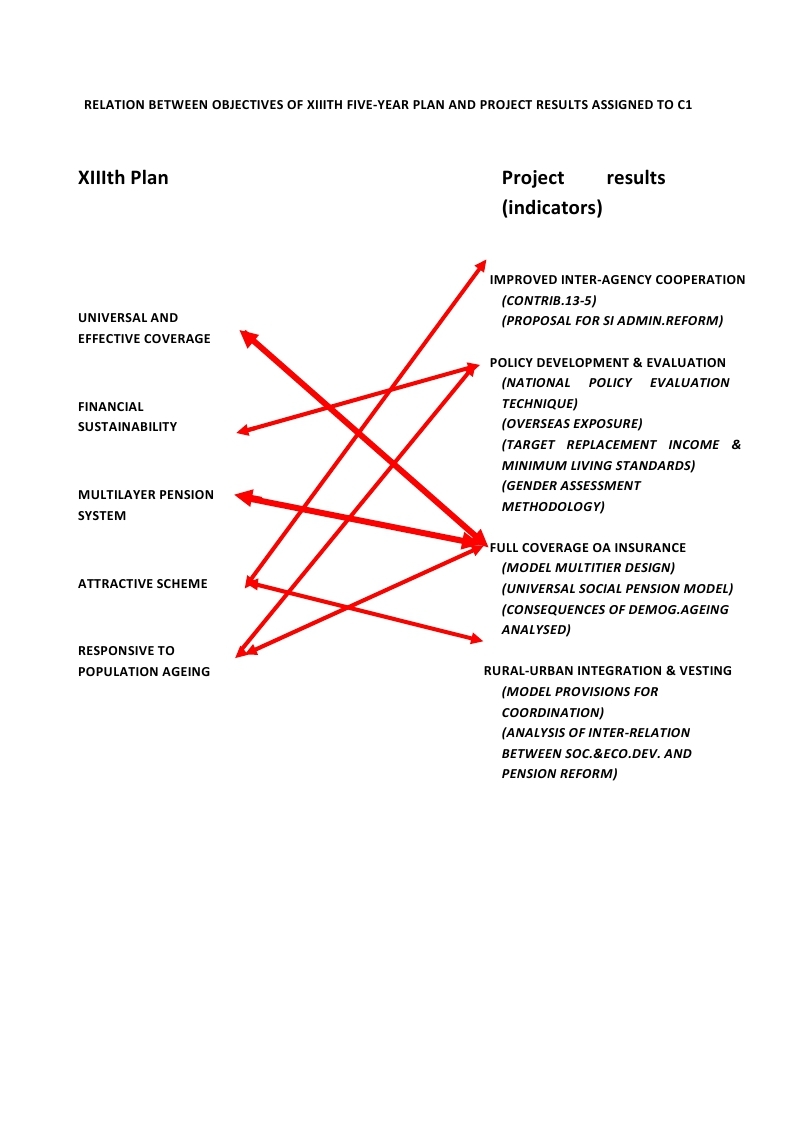                                                                                                                                                                             Annex 2        Use of European and International experts, C1 Annex 3Use of national expertiseAnnex 4Logical framework – progress made towards achieving project resultsAnnex 5Main outputs and deliverables, 2017C1 OUTPUTS AND DELIVERABLES – 2017 PROGRAMME OF ACTIVITIES – SITUATION AT MID NOVEMBER 201731 Oct.2017	Annex 6Use of human resources, 2017Annex 7Tentative work plan until November 2018 (SEE IN ANNEXED EXCEL FILE)Annex 8Revised GANTT – Component 1(SEE IN ANNEXED EXCEL FILE)Annex 9Proposed use of Human resources, 2018Annex 10Dashboard(SEE IN ANNEXED EXCEL FILE)AcronymDescriptionACFTUAll-China Federation of Trade UnionsACWFAll-China Women's FederationALMPActive Labour Market PoliciesCECChina Enterprise Confederation CASSChina Academy of Social ScienceCISSCentre For International Social Security StudiesEN3SEcole Nationale Supérieure de Sécurité Sociale (National School of Higher Social Security Studies)EUEuropean UnionEU MSEuropean Member StateEUDEuropean Union DelegationFESFriedrich Ebert StiftungHLEHigh Level EventICCInternational cooperation centre of the NDRCICTInformation and Communication TechnologyILOInternational Labour OrganizationIMCInternal Management CommitteeISSAInternational Social Security AssociationM&EMonitoring and Evaluation MoCAMinistry of Civil AffairsMoFMinistry of FinanceMOFCOMMinistry of Commerce MoHRSSMinistry of Human Resources and Social SecurityNDRCNational Development and Reform CommissionNGONon-Governmental OrganizationOECDOrganization for Economic Co-operation and Development PACProject Advisory CommitteeROMResults oriented monitoring missionSAFEAState Administration of Foreign Experts AffairsSOCIEUXSocial Protection European Union Expertise in development cooperation UNDPUnited Nations Development ProgrammeUN WomenUnited Nations Entity for Gender Equality and the Empowerment of WomenTopicTopicObservationsR21.1.1Social insurance administration systems reform – Contribution to the XIIIth Five-Years PlanReformulated 2015R21.1.2Coordination of policy making among government agencies in areas related to social protection reformOn-goingR21.1.3Monitoring interaction between employment promotion and social protection policiesIntroduced 2016R31.2.2National policy evaluation technique in the area of social protection (indicators, methods and programs)2017R31.2.3Affordability of Pension schemes (contributions and Government subsidiesIntroduced 2016R31.2.4Gender considerations in pension schemesIntroduced 2017R41.3.1Pension reform for public sectors2015R41.3.2Social pooling of the basic pension component – Evaluation of the combination between basic pension and individual accountsReformulated 2015R41.3.3Universal social pension models 2018 R41.3.4Multi-tiered design of pension systems (public pension, enterprise annuity and individual pension)2015R41.3.5Occupational pension plans – Towards affordable and acceptable social protection levels in old-age2018 reformulation proposedR41.3.6Parametric reforms of pension system (Vesting, indexation, adjustment mechanisms of pension benefit, benefit formula etc.)Reformulated 2017 – includes former 1.2.1, 1.3.9, 1.4.1R41.3.7Ageing population and possible strategy of dealing with this situation2016R41.3.8Issue related to the informal sector integration in social security schemes – Active labour market policies’ considerations2018 – reformulation proposedR51.4.2Relationship between social-economic development and the redistribution function of social security2016 – Ctd 2017R51.4.3Strategy of integrating social security system in urban and rural context also through the portability of social insurances20152015201620172018 proposedInternational workshopBelgium1(China)4France8Italy (TBC) 14Dialogue & Study visitSpain,Poland,Czech republic2FranceBelgium5France, Czech Republic6Sweden, Finland910Denmark,Belgium 15High level trainingFrance3Spain7Germany11Italy 16OtherItaly, Spain, Belgium – EC 12Italy 13Two countries TBD, provincial visit17Topics for overseas activities (name of non-consortium countries is highlighted)1 Reform of public pension schemes 2 Social protection and employment of migrant workers 3 Multi-tier pension systems 4 Relations between employment promotion and social security reform 5 Influence of Employment and Social Security Policies on Income Distribution in Post-Crisis Era 6 Provincial study visit on general administration and sustainability of social security and migrant workers vesting rights 7 Challenges posed to social security, notably pensions protection, by demographic ageing 8 Income redistribution and parametric reform – Pension schemes 9 Income redistribution through social security 10 A study visit to Romania on Gender issues in Social protection initially foreseen for 2017 had to be postponed because of conflicting commitments11 Evaluation of employment and social security policies, including relevance for social needs 12 Official visit to review employment and social security reforms, discuss prospects for future cooperation 13 Coordination meeting & RT discussion, ALMP 14 Active labour market policies within the framework of Social protection 15 Active Labour Market Policies as an integral part of Social protection 16  The influence on income redistribution of changes in economic and industrial structure 17 Shanghai DRC, Topics for overseas activities (name of non-consortium countries is highlighted)1 Reform of public pension schemes 2 Social protection and employment of migrant workers 3 Multi-tier pension systems 4 Relations between employment promotion and social security reform 5 Influence of Employment and Social Security Policies on Income Distribution in Post-Crisis Era 6 Provincial study visit on general administration and sustainability of social security and migrant workers vesting rights 7 Challenges posed to social security, notably pensions protection, by demographic ageing 8 Income redistribution and parametric reform – Pension schemes 9 Income redistribution through social security 10 A study visit to Romania on Gender issues in Social protection initially foreseen for 2017 had to be postponed because of conflicting commitments11 Evaluation of employment and social security policies, including relevance for social needs 12 Official visit to review employment and social security reforms, discuss prospects for future cooperation 13 Coordination meeting & RT discussion, ALMP 14 Active labour market policies within the framework of Social protection 15 Active Labour Market Policies as an integral part of Social protection 16  The influence on income redistribution of changes in economic and industrial structure 17 Shanghai DRC, Topics for overseas activities (name of non-consortium countries is highlighted)1 Reform of public pension schemes 2 Social protection and employment of migrant workers 3 Multi-tier pension systems 4 Relations between employment promotion and social security reform 5 Influence of Employment and Social Security Policies on Income Distribution in Post-Crisis Era 6 Provincial study visit on general administration and sustainability of social security and migrant workers vesting rights 7 Challenges posed to social security, notably pensions protection, by demographic ageing 8 Income redistribution and parametric reform – Pension schemes 9 Income redistribution through social security 10 A study visit to Romania on Gender issues in Social protection initially foreseen for 2017 had to be postponed because of conflicting commitments11 Evaluation of employment and social security policies, including relevance for social needs 12 Official visit to review employment and social security reforms, discuss prospects for future cooperation 13 Coordination meeting & RT discussion, ALMP 14 Active labour market policies within the framework of Social protection 15 Active Labour Market Policies as an integral part of Social protection 16  The influence on income redistribution of changes in economic and industrial structure 17 Shanghai DRC, Topics for overseas activities (name of non-consortium countries is highlighted)1 Reform of public pension schemes 2 Social protection and employment of migrant workers 3 Multi-tier pension systems 4 Relations between employment promotion and social security reform 5 Influence of Employment and Social Security Policies on Income Distribution in Post-Crisis Era 6 Provincial study visit on general administration and sustainability of social security and migrant workers vesting rights 7 Challenges posed to social security, notably pensions protection, by demographic ageing 8 Income redistribution and parametric reform – Pension schemes 9 Income redistribution through social security 10 A study visit to Romania on Gender issues in Social protection initially foreseen for 2017 had to be postponed because of conflicting commitments11 Evaluation of employment and social security policies, including relevance for social needs 12 Official visit to review employment and social security reforms, discuss prospects for future cooperation 13 Coordination meeting & RT discussion, ALMP 14 Active labour market policies within the framework of Social protection 15 Active Labour Market Policies as an integral part of Social protection 16  The influence on income redistribution of changes in economic and industrial structure 17 Shanghai DRC, Topics for overseas activities (name of non-consortium countries is highlighted)1 Reform of public pension schemes 2 Social protection and employment of migrant workers 3 Multi-tier pension systems 4 Relations between employment promotion and social security reform 5 Influence of Employment and Social Security Policies on Income Distribution in Post-Crisis Era 6 Provincial study visit on general administration and sustainability of social security and migrant workers vesting rights 7 Challenges posed to social security, notably pensions protection, by demographic ageing 8 Income redistribution and parametric reform – Pension schemes 9 Income redistribution through social security 10 A study visit to Romania on Gender issues in Social protection initially foreseen for 2017 had to be postponed because of conflicting commitments11 Evaluation of employment and social security policies, including relevance for social needs 12 Official visit to review employment and social security reforms, discuss prospects for future cooperation 13 Coordination meeting & RT discussion, ALMP 14 Active labour market policies within the framework of Social protection 15 Active Labour Market Policies as an integral part of Social protection 16  The influence on income redistribution of changes in economic and industrial structure 17 Shanghai DRC, TitleDateOrganizersWorkshop on Social security protection of Migrant workers in ChinaApril 2015ACFTU, ILOSeminar on Social security response to economic crisisJan. 2016ILASS, CASSConstruction of the Governance Mechanism of Social Security during the Social TransformationJuly 2016SSI, Renmin UniversitySocial Security and Economic DevelopmentSept.2016FES,CAoSS, ILO, ISSAILO-China-ASEAN High Level Seminar to achieve the social development goals (SDGs) on Universal Social ProtectionSept. 2016ASEAN, ILO, MoHRSSInternational Symposium on Past, Present and the Future of Welfare StatesAug. 2017CASS,Itotsub.Univ., Renmin Univ., ISSASeminar on the reform of pension benefits adjustment mechanisms in ChinaSept.2017MoHRSS, ILOMeeting on Non financial defined contribution pension schemesOct.2017CISS, CASSTopic / Activity11-1712-1701-1802-1803-1804-1805-1806-1807- 1808-1809-1810-1811-181.1.1 Social insurance administration systems reform (Pilot level)1.1.1 Social insurance administration systems reform (Pilot level)1.1.1 Social insurance administration systems reform (Pilot level)1.1.1 Social insurance administration systems reform (Pilot level)1.1.1 Social insurance administration systems reform (Pilot level)1.1.1 Social insurance administration systems reform (Pilot level)1.1.1 Social insurance administration systems reform (Pilot level)1.1.1 Social insurance administration systems reform (Pilot level)1.1.1 Social insurance administration systems reform (Pilot level)1.1.1 Social insurance administration systems reform (Pilot level)1.1.1 Social insurance administration systems reform (Pilot level)1.1.1 Social insurance administration systems reform (Pilot level)1.1.1 Social insurance administration systems reform (Pilot level)1.1.1 Social insurance administration systems reform (Pilot level)Statistics Management GuangdongAwareness raising on importance of SS, Qingyuan1.1.3 Monitoring interaction between employment promotion and social protection policies 1.1.3 Monitoring interaction between employment promotion and social protection policies 1.1.3 Monitoring interaction between employment promotion and social protection policies 1.1.3 Monitoring interaction between employment promotion and social protection policies 1.1.3 Monitoring interaction between employment promotion and social protection policies 1.1.3 Monitoring interaction between employment promotion and social protection policies 1.1.3 Monitoring interaction between employment promotion and social protection policies 1.1.3 Monitoring interaction between employment promotion and social protection policies 1.1.3 Monitoring interaction between employment promotion and social protection policies 1.1.3 Monitoring interaction between employment promotion and social protection policies 1.1.3 Monitoring interaction between employment promotion and social protection policies 1.1.3 Monitoring interaction between employment promotion and social protection policies 1.1.3 Monitoring interaction between employment promotion and social protection policies 1.1.3 Monitoring interaction between employment promotion and social protection policies Seminar ALMPVisit of NDRC Vice-Chairman Research on Vocational trainingPanel discussionPre-training briefingTwo-weeks training1.1.3, 1.2.3, 1.3.5 Social security and other redistribution regulations and policy tools 1.1.3, 1.2.3, 1.3.5 Social security and other redistribution regulations and policy tools 1.1.3, 1.2.3, 1.3.5 Social security and other redistribution regulations and policy tools 1.1.3, 1.2.3, 1.3.5 Social security and other redistribution regulations and policy tools 1.1.3, 1.2.3, 1.3.5 Social security and other redistribution regulations and policy tools 1.1.3, 1.2.3, 1.3.5 Social security and other redistribution regulations and policy tools 1.1.3, 1.2.3, 1.3.5 Social security and other redistribution regulations and policy tools 1.1.3, 1.2.3, 1.3.5 Social security and other redistribution regulations and policy tools 1.1.3, 1.2.3, 1.3.5 Social security and other redistribution regulations and policy tools 1.1.3, 1.2.3, 1.3.5 Social security and other redistribution regulations and policy tools 1.1.3, 1.2.3, 1.3.5 Social security and other redistribution regulations and policy tools 1.1.3, 1.2.3, 1.3.5 Social security and other redistribution regulations and policy tools 1.1.3, 1.2.3, 1.3.5 Social security and other redistribution regulations and policy tools 1.1.3, 1.2.3, 1.3.5 Social security and other redistribution regulations and policy tools Research reportsPanel discussion1.3.3, 1.4.3 Universal income 1.3.3, 1.4.3 Universal income 1.3.3, 1.4.3 Universal income 1.3.3, 1.4.3 Universal income 1.3.3, 1.4.3 Universal income 1.3.3, 1.4.3 Universal income 1.3.3, 1.4.3 Universal income 1.3.3, 1.4.3 Universal income 1.3.3, 1.4.3 Universal income 1.3.3, 1.4.3 Universal income 1.3.3, 1.4.3 Universal income 1.3.3, 1.4.3 Universal income 1.3.3, 1.4.3 Universal income 1.3.3, 1.4.3 Universal income Research reports 1.2.4 Gender considerations in pension reform1.2.4 Gender considerations in pension reform1.2.4 Gender considerations in pension reform1.2.4 Gender considerations in pension reform1.2.4 Gender considerations in pension reform1.2.4 Gender considerations in pension reform1.2.4 Gender considerations in pension reform1.2.4 Gender considerations in pension reform1.2.4 Gender considerations in pension reform1.2.4 Gender considerations in pension reform1.2.4 Gender considerations in pension reform1.2.4 Gender considerations in pension reform1.2.4 Gender considerations in pension reform1.2.4 Gender considerations in pension reformResearch reportsSeminar1.3.7 Ageing population and possible strategy of dealing with this situation1.3.7 Ageing population and possible strategy of dealing with this situation1.3.7 Ageing population and possible strategy of dealing with this situation1.3.7 Ageing population and possible strategy of dealing with this situation1.3.7 Ageing population and possible strategy of dealing with this situation1.3.7 Ageing population and possible strategy of dealing with this situation1.3.7 Ageing population and possible strategy of dealing with this situation1.3.7 Ageing population and possible strategy of dealing with this situation1.3.7 Ageing population and possible strategy of dealing with this situation1.3.7 Ageing population and possible strategy of dealing with this situation1.3.7 Ageing population and possible strategy of dealing with this situation1.3.7 Ageing population and possible strategy of dealing with this situation1.3.7 Ageing population and possible strategy of dealing with this situation1.3.7 Ageing population and possible strategy of dealing with this situationResearch report Shanghai pilot scheme on Long term careProvincial Dialogue and study visit for Shanghai DRC, Ageing1.3.8 Issues related to informal sector integration in social security schemes1.3.8 Issues related to informal sector integration in social security schemes1.3.8 Issues related to informal sector integration in social security schemes1.3.8 Issues related to informal sector integration in social security schemes1.3.8 Issues related to informal sector integration in social security schemes1.3.8 Issues related to informal sector integration in social security schemes1.3.8 Issues related to informal sector integration in social security schemes1.3.8 Issues related to informal sector integration in social security schemes1.3.8 Issues related to informal sector integration in social security schemes1.3.8 Issues related to informal sector integration in social security schemes1.3.8 Issues related to informal sector integration in social security schemes1.3.8 Issues related to informal sector integration in social security schemes1.3.8 Issues related to informal sector integration in social security schemes1.3.8 Issues related to informal sector integration in social security schemesResearch reportsPanel discussionInternational workshopDialogue and Study visitTopicActivityENVISAGED OUTPUTS AND DELIVERABLES1.1.1Social insurance administration systems reform (Pilot level)1.1.1Social insurance administration systems reform (Pilot level)1.1.1Social insurance administration systems reform (Pilot level)Statistics Management Guangdong Assessment and mission reportsAwareness raising on importance of SS, Qingyuan Mission report, sensitization materials1.1.3Monitoring interaction between employment promotion and social protection policies 1.1.3Monitoring interaction between employment promotion and social protection policies 1.1.3Monitoring interaction between employment promotion and social protection policies Seminar ALMPPPts, session reportVisit of NDRC vice-chairmanMission report/MOUsResearch on Vocational trainingAssessment reports/ National monographsPanel discussionPpts, session reportPre-training briefing PPtsTwo-weeks training Training report, training materials1.1.3, 1.2.3, 1.3.5Towards affordable and acceptable social protection levels in old-age 1.1.3, 1.2.3, 1.3.5Towards affordable and acceptable social protection levels in old-age 1.1.3, 1.2.3, 1.3.5Towards affordable and acceptable social protection levels in old-age Research reports Assessment reports, best practices reportsPanel discussion Meeting report1.3.3, 1.4.3Universal income  1.3.3, 1.4.3Universal income  1.3.3, 1.4.3Universal income  Research reports Assessment report, best practices report1.2.4Gender considerations in pension reform 1.2.4Gender considerations in pension reform 1.2.4Gender considerations in pension reform Research reports Assessment reports, Best practices reportSeminar Seminar report1.3.7Ageing population and possible strategy of dealing with this situation1.3.7Ageing population and possible strategy of dealing with this situation1.3.7Ageing population and possible strategy of dealing with this situationResearch report Shanghai pilot scheme on Long term careAssessment reportProvincial Dialogue and study visit for Shanghai DRC, Ageing Mission report1.3.8Issues related to informal sector integration in social security schemes 1.3.8Issues related to informal sector integration in social security schemes 1.3.8Issues related to informal sector integration in social security schemes Research reports Assessment report, best practices reportPanel discussion Meeting reportInternational workshop PPts, meeting reportDialogue and Study visit Mission reportYearEU STEGenderCountryNotesYearEU STEGenderCountryNotes2015Vleminckx, KoenmBELBest practices2015Von NordheimmDKInternational Workshop Brussels February 20152015HolzmannmAtInternational Workshop Brussels February 20152015QueisserfDInternational Workshop Brussels February 20152015VleminckxmBeInternational Workshop Brussels February 20152015GieselinckmBeInternational Workshop Brussels February 20152015PaldaniusmSFInternational Workshop Brussels February 20152015CrudomIInternational Workshop Brussels February 20152015GortzakmNlInternational Workshop Brussels February 20152015BarberamSpInternational Workshop Brussels February 20152015DesfossesmFInternational Workshop Brussels February 20152015Fatome ThomasmFRATraining in France June 20152015Salinaro EdmondomITATraining in France June 20152015Guegano YvesmFRATraining in France June 20152015Libault DominiquemFRATraining in France June 20152015de Vives AudefFRATraining in France June 20152015Denechere AgathefFRATraining in France June 20152015Bras Pierre LouismFRATraining in France June 20152015Aubert PatrickmFRATraining in France June 20152015Izard Jean-LucmFRATraining in France June 20152015d'Yvoire ArnaudmFRATraining in France June 20152015Carta AllessandrafITATraining in France June 20152015Ball FredericmFRATraining in France June 20152015Landou ChristophemFRATraining in France June 20152015Pullman TimmFRATraining in France June 20152015Weishaupt ThierrymFRATraining in France June 20152015Geraci MarcomFRATraining in France June 20152015Elena DobrefROMTraining in France June 20152015Rusandu OliviafROMTraining in France June 20152015Pablo Blazquez AntoniomSPATraining in France June 20152015Truphemus SylviefFRATraining in France June 20152015Meyet MichelmFRATraining in France June 20152015Pinel PhilippemFRATraining in France June 20152015Chastan EricmFRATraining in France June 20152015Desfosses PhilippemFRATraining in France June 20152016GauvinfFRAApril Dialogue20 in total for all four experts            (5 each)2016SacchiMITAApril Dialogue20 in total for all four experts            (5 each)2016Vleminckx, KoenmBELApril Dialogue20 in total for all four experts            (5 each)2016CoyerMFRAApril Dialogue20 in total for all four experts            (5 each)2016Vleminckx, KoenmBELDialogue + Training 10 in total                  (2 exp. x 5)2016CoyerMFRADialogue + Training 10 in total                  (2 exp. x 5)2016JeannerotMFRAHigh Level Event 15 in total                 (5 exp. x3)2016BeversMBELHigh Level Event 15 in total                 (5 exp. x3)2016MarksovafCZHigh Level Event 15 in total                 (5 exp. x3)2016ToiuFROMHigh Level Event 15 in total                 (5 exp. x3)2016OrtizFSPAHigh Level Event 15 in total                 (5 exp. x3)2016SacchiMITAHigh Level Event 30 in total                  (6exp. x5)2016HocquetMFRAHigh Level Event 30 in total                  (6exp. x5)2016KiviniemiMSFHigh Level Event 30 in total                  (6exp. x5)2016KyrieriMHEHigh Level Event 30 in total                  (6exp. x5)2016ScholzMDHigh Level Event 30 in total                  (6exp. x5)2016Vleminckx, KoenmBELHigh Level Event 30 in total                  (6exp. x5)2016Teresa QuílezFSPATRAINING COURSE IN SPAIN JUNE-JULY 20162016Graciano AliafSPATRAINING COURSE IN SPAIN JUNE-JULY 20162016Antonio Jesus ArgüesnmSPATRAINING COURSE IN SPAIN JUNE-JULY 20162016Dolores CanofSPATRAINING COURSE IN SPAIN JUNE-JULY 20162016Thomas DominiquemLUXTRAINING COURSE IN SPAIN JUNE-JULY 20162016Dolores RuizfSPATRAINING COURSE IN SPAIN JUNE-JULY 20162016Thomas FilleurmFRATRAINING COURSE IN SPAIN JUNE-JULY 20162016Antonella Della MonachafITATRAINING COURSE IN SPAIN JUNE-JULY 20162016Beatriz PerezfSPATRAINING COURSE IN SPAIN JUNE-JULY 20162016Carlos BravomSPATRAINING COURSE IN SPAIN JUNE-JULY 20162016Ignacio GutierrezmSPATRAINING COURSE IN SPAIN JUNE-JULY 20162016Gracia CastresanafSPATRAINING COURSE IN SPAIN JUNE-JULY 20162016Radek MallymCZTRAINING COURSE IN SPAIN JUNE-JULY 20162016Rafael DomenechmSPATRAINING COURSE IN SPAIN JUNE-JULY 20162016Paula RochfSPATRAINING COURSE IN SPAIN JUNE-JULY 20162016Carmen ArmestofSPATRAINING COURSE IN SPAIN JUNE-JULY 20162016Manuel VelazquezmSPATRAINING COURSE IN SPAIN JUNE-JULY 20162016Noami GarciafSPATRAINING COURSE IN SPAIN JUNE-JULY 20162016Jesus FuertesmSPATRAINING COURSE IN SPAIN JUNE-JULY 20162016Margarita GomezfSPATRAINING COURSE IN SPAIN JUNE-JULY 20162016Raquel HerranzfSPATRAINING COURSE IN SPAIN JUNE-JULY 20162016Juan VillamSPATRAINING COURSE IN SPAIN JUNE-JULY 20162016Antonio BlazquezmSPATRAINING COURSE IN SPAIN JUNE-JULY 20162016Andrew ReillymOECDTRAINING COURSE IN SPAIN JUNE-JULY 20162016Laura MolinafSPATRAINING COURSE IN SPAIN JUNE-JULY 20162016Michael EnglertmBELTRAINING COURSE IN SPAIN JUNE-JULY 20162016Ernesto OrtegamSPATRAINING COURSE IN SPAIN JUNE-JULY 20162016Jeronimo GonzalezmSPATRAINING COURSE IN SPAIN JUNE-JULY 20162017De Lespinay LaurentmFRAProvincial review (Feb.March 2017)2017Tretyak AndrezjmFRAProvincial review (Feb.March 2017)2017Vleminckx KoenmBELProvincial review (Feb.March 2017)2017Antichi MassimomITAProvincial review (Feb.March 2017)2017Pasqua Maria-TeresafITAProvincial review (Feb.March 2017)2017LavignefFRAParametric reform (August 2017)2017MazzaferromITAParametric reform (August 2017)2017Skorpic/SuchomelmCZParametric reform (August 2017)2017BirkholzmSWParametric reform (August 2017)2017SteinmeyermDParametric reform (August 2017)2017SzybkiemPLParametric reform (August 2017)2017ThevenotfOECDInternational Workshop (Sept.17)2017VanhuissemDKInternational Workshop (Sept.17)2017RangusmSVInternational Workshop (Sept.17)2017KauffmannfDPolicy dialogue (Sept. 2017)2017ScarpettamOECDPolicy dialogue (Sept. 2017)2017VleminckxmBePolicy dialogue (Sept. 2017)2017KiviniemimSFPolicy dialogue (Sept. 2017)2017LangenbucherfOECDALMP Seminar (Nov.2017)2017ChapronmFALMP Seminar (Nov.2017)2017VleminckxmBALMP Seminar (Nov.2017)TOPICNAMEOUTPUTTIMING1.1.1 Social insurance administration reformTan ZhongheAssessment reportJuly 20151.1.1 Input into the XIIIth Five-year PlanTan ZhongheAssessment reportJuly 20151.1.3 Monitoring interaction between employment and social security policiesZheng GongchengZeng XiangquanZhang JuweiPPtPPtAssessment reportApril 2016Apr.&Sept.16Sept.20161.2.2 National policy evaluation technique (SS)Zheng GongchengPPT, Assessment reportJuly –Nov. 20171.2.2 National policy evaluation technique (EMPL.)Yue JinglunPPT, Assessment reportJuly  - September 20171.2.3 Sustainability of pension schemes (contributions and government subsidies)Zheng BingwenLiu KeguXiong JunAssessment reportNotesPPtSept.2016Sept.2016Sept.20161.2.4 Gender considerations (SC)Lin YiAssessment reportOctober 20171.2.4 Gender considerations (GD)Yue JinglunAssessment reportOctober 20171.3.1 Pension reform for public sectorZhang YinghuaAssessment reportNov.20151.3.2 Evaluation of the combination of basic pension and Individual accountsSong XiaowuAssessment reportJuly 20151.3.4 Multi-tiered design of pension systems (public pension, enterprise annuity and individual pension)Dong KeyongAssessment reportJuly 20151.3.6 Parametric reformZhou HongAssessment reformOctober 20171.3.7 Ageing population and possible strategy of dealing with this situationPu HaihongDong KeyongPPtAssessment reportSept.2016July 20161.4.2 Relationship between social-economic development and the redistribution function of social securityLi ShiHu AngangSong XiaowuAssessment reportPPtNotesAugust 2016Sept.2016Sept.20161.4.2 Redistribution – Parametric reformLi ShiAssessment reportPPtOctober 20171.4.3 Strategy of integrating social security system in urban and rural context also through the portability of social insuranceWang ZeyingJin WeigangYue JinglunLin YiAssessment reportNotesPPtPPtNov.2015Sept.2016Sept.2016Sept.2016Main Experts Component 1Zhang GuoqingFang LianquanOperationsResearchSince Feb.2015Since Feb.2015INTERVENTION LOGICOBJECTIVELY VERIFIABLE INDICATORSSITUATION BY MID-NOVEMBER 2017SOURCES AND MEANS OF VERIFICATIONOverall ObjectiveFurthering social equity and inclusiveness of economic development throughout Chinese societySocial protection coverage, income distribution, poverty levels, government budget and GDP shares allocated to social protectionNational and provincial statistics.Specific ObjectivesC1. Greater effectiveness and inclusiveness of China’s social security system through strengthening the institutional capacity for developing policiesComprehensive reforms proposals are developed and subject of public discussion Comprehensive reform proposals have been developed in conjunction with the preparation of XIIIth Five-year plan in the realm of pensions. They were submitted to debate in meetings at different levels, and their contents shared with pilot provinces’ authorities See C1 six-months reports ResultR1. Mechanisms for EU-China high level policy dialogue on social protection reform is established and partnerships between Specialized Public Bodies of EU Member States and the National Development and Reform Commission (NDRC), the Ministry of Finance (MoF) and the Ministry of Civil Affairs (MoCA) on social protection are developedHigh level conferences attract attention of the technical specialists and of the mediaMechanisms for further high level dialogue on social protection policy development, financial management and social assistance after the end of the project agreed;Dedicated Project Website updated every month;2 Electronic Newsletters a year;List of users registered to the Electronic Directory of Contacts is widespread among the participants each quarter;Cooperative work between EU and national stakeholders in social protection is documentedC1: 2016 HLE on relations between employment promotion and social security held in September 2016 C1 Dialogue mechanisms with EC started in 2016, continued in 2017. Dialogue with individual countries started in 2015, held in 2016 and 2017C1 contributes regularly to project websiteC1: bilingual newsletter published quarterly since 2016 (one issue in 2015)C1: Mailing list of some two hundred addresses maintainedC1: Newsletters and website keep records of cooperative workExternal project evaluation reports;NDRC, MoF, MoCA and local government publications, documents and reports;National and ministerial statistics;National audit reports;Media & news report;Project Website;Electronic Newsletters;Directory of Contacts;Constitutional PAC meeting, Press Conference, High Level International Conferences and Closing Conference minutes.ResultR2. Under the leadership of NDRC, coordination of policy making among government agencies in areas related to social protection reform is strengthened.NDRC proposals on social protection reform for inclusion in the XIIIth Five-years Plan are shared with other stakeholders and taken as a basis for discussion in preparatory works;The project contributed to the elaboration of NDRC proposals for inclusion in XIIIth Five-year plan. Those were discussed in a broadly opened meeting in January 2016See NDRC website and report on 2015 activitiesSee project websiteResultR2. Under the leadership of NDRC, coordination of policy making among government agencies in areas related to social protection reform is strengthened.A comprehensive proposal for social administration systems reform is elaborated and disseminated to interested stakeholders under project auspices.A report containing comprehensive proposal for social insurance administration systems reform was produced in July 2015In 2017 European experience in reform was synthesised across short technical notes suitable for discussion about available options among Chinese stakeholders See NDRC website and report on 2015 activitiesSee project websiteResultR2. Under the leadership of NDRC, coordination of policy making among government agencies in areas related to social protection reform is strengthened.Efficient participation in the public debate around State Council Plan on parametric reform of the pension systemAssessment reports produced under the topics of Parametric reform and Redistribution are available. C1 team representatives and experts have been invited to present their research in a number of outside instances nationally and internationally.See NDRC website and report on 2015 activitiesSee project websiteResultR3. Capacity of NDRC in policy development and implementation, notably establishing and enforcing a national policy evaluation technique in the area of social protection, is enhanced.A national policy evaluation technique in the area of social protection is developed and tested under the auspices of the project; Two reports on Evaluation techniques (Social security and Employment policies respectively) were produced in 2017See project websiteResultR3. Capacity of NDRC in policy development and implementation, notably establishing and enforcing a national policy evaluation technique in the area of social protection, is enhanced.At least two-thirds of local officers involved in the training in China and in Europe demonstrate a high level of approval of the training activities;High rates of satisfaction for participants in training activitiesSee project websiteResultR3. Capacity of NDRC in policy development and implementation, notably establishing and enforcing a national policy evaluation technique in the area of social protection, is enhanced.Clear goals are assigned to the pension system in terms of replacement of past income and minimum living standardsThis was first addressed under the Parametric reform and Evaluation works conducted in 2017See project websiteResultR3. Capacity of NDRC in policy development and implementation, notably establishing and enforcing a national policy evaluation technique in the area of social protection, is enhanced.- A methodology to assess gender implications of proposed social protection reforms is developed Assessment reports (GD and SC) were produced in 2017. Methodology to be pursued in 2018See project websiteResultR4. National policy framework for a full coverage of old-age insurance system throughout China is consolidated by strengthening the interface of various schemes, permission funding pooling, old-age insurance scheme for civil servants/the employee of public agencies and the existing multi-lawyer pension systemA comprehensive model for multitier design of the pension system is developed under project auspices; A model was developed and transmitted to NDRC in July 2015See project website ResultR4. National policy framework for a full coverage of old-age insurance system throughout China is consolidated by strengthening the interface of various schemes, permission funding pooling, old-age insurance scheme for civil servants/the employee of public agencies and the existing multi-lawyer pension systemA comprehensive policy for developing a universal social pension model is developed and disseminated under project auspices;Universal social pension model will be addressed in 2018See project website ResultR4. National policy framework for a full coverage of old-age insurance system throughout China is consolidated by strengthening the interface of various schemes, permission funding pooling, old-age insurance scheme for civil servants/the employee of public agencies and the existing multi-lawyer pension systemAn analysis of the consequences of demographic ageing on the pension system is conducted and discussed under project auspices.Analysis was conducted under 2016 activitiesSee project website ResultR5. Reform efforts in response to urbanization trends, in particular the harmonization/integration of the various basic social protection systems for different groups of beneficiary, the portability of social insurances and better suited assistance schemes are supportedModel provisions for totalization and vesting of pension rights across regions are developed and piloted in selected placesA model was elaborated and shared with NDRC in November 2015. Works continued in 2016 (GD and SC Provinces)See project websiteResultR5. Reform efforts in response to urbanization trends, in particular the harmonization/integration of the various basic social protection systems for different groups of beneficiary, the portability of social insurances and better suited assistance schemes are supportedAn analysis of the interrelation between social and economic development and the suitability and sustainability of pension schemes is developed, and used for macro projections to support systemic reform proposals.Interrelation between economic development and suitability / sustainability was first reviewed in 2016, continued in 2017 See project websiteRTopicTopicActivityExpected OutputsAuthorsStatusRIDTitleActivityExpected OutputsAuthorsStatusR21.1.1Social insurance administration systems reform – Contribution to the 13th  Five-Years PlanPilot sites - Provincial Exchange in Shanghai and GuangdongMission reportExpertise FranceCompletedR21.1.2Coordination of policy making among government agencies in areas related to social protection reformExemplarity of European best practices in areas of special interest for Chinese pension reformTechnical NotesJV Gruat & aliaCompleted – En on website; Cn under proof readingR21.1.3Monitoring interaction between employment promotion and social protection policies2nd High level EU-China Policy dialoguePPtsMeeting reportLin GuowangCompleted. NDRC report expectedR21.1.3Monitoring interaction between employment promotion and social protection policiesMinisterial visit to Belgium, Spain and ItalyMission reportNDRCCompletedR31.2.2National policy evaluation technique in the area of social protection (indicators, methods and programs)Situational analysis Social securityAssessment reportZheng GongchengCompleted EN & CNR31.2.2National policy evaluation technique in the area of social protection (indicators, methods and programs)Situational analysis EmploymentAssessment reportYue JinglunCompleted EN & CN. R31.2.2National policy evaluation technique in the area of social protection (indicators, methods and programs)Panel discussion with stakeholders on the Identification phasePanel reportPPtsLi LingxiCompletedR31.2.2National policy evaluation technique in the area of social protection (indicators, methods and programs)Training in GermanyReport, training materialsAxel WeberPostponed, January 2018R31.2.4Gender considerations in pension schemesSituational analysis SC Assessment reportLin YiCompleted En & CnR31.2.4Gender considerations in pension schemesSituational analysis GDAssessment reportYue JinglunCompleted En & CnR31.2.4Gender considerations in pension schemesDialogue and Study visit to RomaniaMission reportPostponedR41.3.6Parametric reforms of pension system (Vesting, indexation, adjustment mechanisms of pension benefit, benefit formula etc.)Situational analysisAssessment reportZhou HongCompleted En & Cn; on websiteR41.3.6Parametric reforms of pension system (Vesting, indexation, adjustment mechanisms of pension benefit, benefit formula etc.)Identification and review of possible relevant EU experienceNational reportsBirkholz,Lavigne,Mazzaferro, Skorpik, Steinmeyer, ZybkieCompleted En & Cn; on website R41.3.6Parametric reforms of pension system (Vesting, indexation, adjustment mechanisms of pension benefit, benefit formula etc.)Panel discussion with stakeholders on the Identification phasePanel reportLi LingxiCompletedR41.3.6Parametric reforms of pension system (Vesting, indexation, adjustment mechanisms of pension benefit, benefit formula etc.)International workshop in FranceMeeting reportPPtsLin GuowangCompleted. NDRC report awaitedR51.4.2Relationship between social-economic development and the redistribution function of social securitySituational analysis (parametric reforms)Assessment reportLi ShiExpected mid-NovemberR51.4.2Relationship between social-economic development and the redistribution function of social securityPanel discussion with stakeholders on the Identification phasePanel reportPPtsLi LingxiCompletedR51.4.2Relationship between social-economic development and the redistribution function of social securityInternational workshop in FranceMeeting reprotPPtsLin GuowangCompleted. NDRC report awaitedR51.4.2Relationship between social-economic development and the redistribution function of social securityDialogue and Study visit to Finland and SwedenMission reportLin GuowangCompleted. NDRC report awaitedR51.4.3Strategy of integrating social security system in urban and rural context also through the portability of social insurancesPilot sites - Case Study in Sichuan and Guangdong with special reference to womenSee 1.2.4w/d totalProjectY.1&2Y. 3NamesActivity / Output(1193)102**+150190C1 Chinese expert staff except Main Experts** Data of days worked between Year 1 and subsequent years for Chinese experts are not comparable, because of changes in unit costs** Data of days worked between Year 1 and subsequent years for Chinese experts are not comparable, because of changes in unit costsMonthly feesMonthly feesMain Chinese expert 1 Zhang GuoqingHalf-time - OperationsMonthly feesMonthly feesMain Chinese expert 2 Fang Lianquan1/3 of time - Research45CN EXPERT PARAMETRIC REFORMZhou HongAR* 1.3.6 and related (Parametric reform)25CN EXPERT EVALUATION SOCIAL SECURITYZheng GongchengAR* 1.2.2 Evaluation techniques25CN EXPERT EVALUATION EMPLOYMENTYue JinglunAR* 1.2.2 Evaluation techniques 45CN EXPERT REDISTRIBUTIONLi ShiSecond AR* 1.4.2 (Eco.dev.& Redistribution-link with Parametric reform)25CN EXPERT GENDER SICHUANLin YiAR* 1.2.4 Gender considerations25CN EXPERT GENDER GUANGDONGYue JinglunAR* 1.2.4 Gender considerations * AR = Assessment reportMonthly feesMonthly feesComponent assistantLi Lingxi Half-time416183Resident expert C1 JV Gruat646215142C1 EU Public sector staff+ Subcontracting40EU Experts Parametric reformLavigne, Birkholz, Steinmeyer, Mazzaferro, Skorpik, Suchomel, Zybkie7 EU experts for country profiles Parametric reform10EU Experts Provincial activitiesVleminckx, Tretyak2 EU Experts for Provincial activities (1.8.1, 1.8.2)12EU Experts, International Workshop and Policy dialogueRangus, Vleminckx, Vanhuysse, Thevenot4 EU Experts for IWS and Policy dialogue in Paris18EU Experts Training in Germany?6 lecturers from Consortium countries80EU Subcontracting Training in Germany?8 German sub-contracted experts for 10 w/d eachPROJECT*Y 1 TO 3*Y 4Total Y 41193Main C1 Chinese expert staff**Main Chinese expert 1 Zhang GuoqingMain Chinese expert 2 Fang LianquanCN EXPERT STATISTICS GD10CN EXPERT AWARENESS RAISING QY10CN EXPERT VOCATIONAL TRAINING35CN EXPERT UNIVERSAL PENSIONCN EXPERT AFFORDABLE SOC.PROT.LEVELS35CN EXPERT GENDER GUANGDONG5CN EXPERT GENDER SICHUAN5CN EXPERT AGEING SHANGHAI20CN EXPERT INFORMAL SECTOR 40442160TOTAL OTHER CN EXPERTS (C1)160110Component assistant110599179Resident expert C1 JV Gruat179646357180C1 EU PUBLIC SECTOR STAFF+SUBCONTRACTING***180EU Experts Provincial activities20EU Experts Training40EU EXPERTS VOCATIONAL TRAINING30EU EXPERTS AFFORDABLE SOC.PROTEC.LEVELS30EU EXPERTS GENDER30EU EXPERTS INFORMAL SECTOR30* Nb of days is notional since daily rates changed after first year* Nb of days is notional since daily rates changed after first year* Nb of days is notional since daily rates changed after first year* Nb of days is notional since daily rates changed after first year* Nb of days is notional since daily rates changed after first year** Main Chinese experts enjoy monthly fees since year 2 which does not match actually worked nb of days x standard daily fee** Main Chinese experts enjoy monthly fees since year 2 which does not match actually worked nb of days x standard daily fee** Main Chinese experts enjoy monthly fees since year 2 which does not match actually worked nb of days x standard daily fee** Main Chinese experts enjoy monthly fees since year 2 which does not match actually worked nb of days x standard daily fee** Main Chinese experts enjoy monthly fees since year 2 which does not match actually worked nb of days x standard daily fee*** Gender related activities may be covered under dedicated Research budget line, totally or partially*** Gender related activities may be covered under dedicated Research budget line, totally or partially*** Gender related activities may be covered under dedicated Research budget line, totally or partially*** Gender related activities may be covered under dedicated Research budget line, totally or partially*** Gender related activities may be covered under dedicated Research budget line, totally or partially